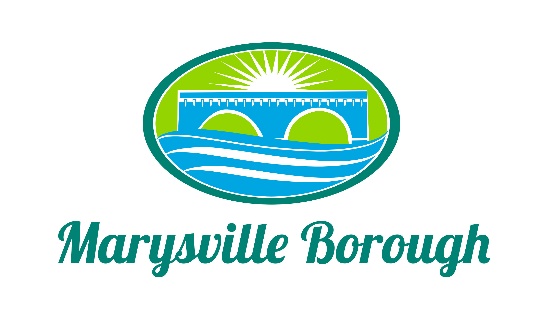 Sewer & Sanitation Meeting AgendaDecember 6, 20212:15 PMThe Sewer & Sanitation Committee Meeting was called to order at 2:15 pm on Monday, December 6, 2021 at the Marysville Borough Office. Present were Chair Steve Copp council members Dave Magee and Lance Barthel, Borough Manager Zachary Border, Borough Engineer Greg Rogalski, Sewer Operators Lonnie Sarver and Pete Boele	   	   New BusinessLateral OrdinanceThere was discussion on if the lateral ordinance needed to be changed the committee wanted me to reach out to Dan for more information. Park Drive Update The committee decided to move forward with repairing the broken lateral and to use Rogel and to recommend  this action to council Old BusinessDelinquents  This was just an informational itemPump Station 3There was no new information on this item.  Trailer Park Zach informed the committee that the trailer park would be doing a complete rehab of their sewer system. This could be removed from the agenda. 